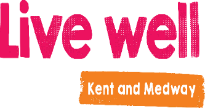 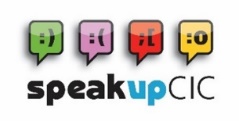 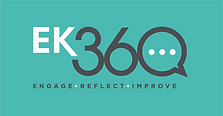                                                                           DIARY OF SPEAKUPCIC ACTIVITIES – March 2024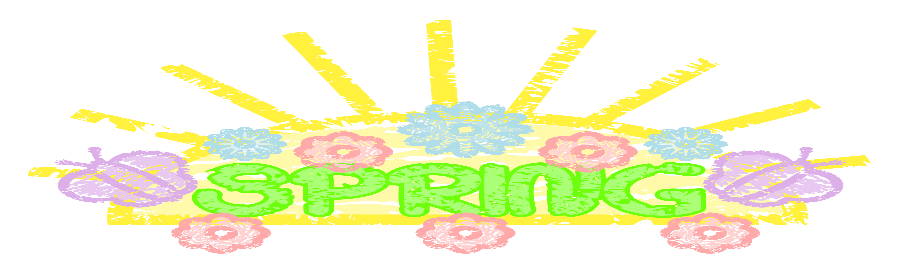 All face-to-face and online groups listed are for SpeakUpCIC members only. If you wish to participate in a group, please contact the facilitators listed below or Maggie Gallant.  Polite reminder: £1.00 towards refreshments and room hire for each in-person group session.SpeakUpCIC Facebook NIGHT OWLS a closed members group – a peer support group for people experiencing difficulties sleeping and a safe place for people to chat with others during the night. To join NIGHT OWLS please contact Maggie Gallant via her email.Tuesday  Activity Time Location About Speak up meet up with Georgina 10:30 am – 1pmIn-person at the media centre Facilitated by Georgina – a range of fun activities and service user forums etc.Wednesday  Talking and sharing 10am-11am Online -Zoom Led by Carolyn. Talking and sharing and making it up as we go! A fun and interactive session.Thanet PERDI - mixed10.00 to 12pmIn-personFacilitated by Kay. A mixed group providing the opportunity for people with a PD/CED diagnosis to meet, connect and share. *Please contact Kay for further information*GARDENING, ART & CRAFT GROUP10am- 12pm In-person at the media centreAt the Media Centre, Margate.If information is required, please contact KayThanet WOMEN’S PERDI1pm-3pmIn- person Facilitated by Kay. *Please contact Kay for further information.ASHFORD – Creative Voice11.30am – 12.30pm Online- Zoom Facilitated by Becky. An opportunity for Ashford members to connect to share views, discuss topics, poetry readings and much more! F2F will be on 20th more info to follow.Thursday Thanet PERDI online group11am -12.30pm Online- ZoomFacilitated by Kay for members with a PD/CED diagnosis to engage and share with each other.THANET MUSIC APPRECIATION GROUP1.30pm- 3.30pmIn-person at:Unity House, Percy Road, Margate CT9 2DRFacilitated by Kay.Dover & Deal PERDI online group4.30pm- 6pm Online- ZoomFacilitated by Kay for members living in Dover and Deal with a PD/CED diagnosis to engage and share with each other.Friday FRIDAY FUN!10.00 to 11.30amOnline- ZoomFacilitated by Kelly. A fun interactive session including games, stories etc.ART & CRAFT GROUP10.00am –12pmIn-personAt the Media Centre, Margate.If information is required, please contact Kay.CREATIVE WRITING GROUP11.00am to 1pmIn-personFacilitated by Kay. A group for members to meet up, share ideas and explore self-expression and creativity by writing.FEEDBACK CLINIC-DROP-IN 10.00am -12.30pmIn-person Wetherspoon in RamsgateIf anyone has any feedback on mental health services come and find Becky at Wetherspoon.The 2nd and last Friday of the monthSaturdayCROSSWORD GROUP10 am Online - ZoomFacilitated by Claire- fun crosswords to stimulate the mind. *If anyone would like to be invited, please contact Maggie@speakupcic.co.uk.